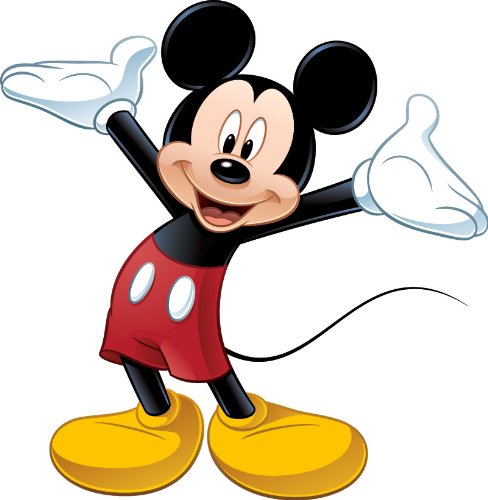 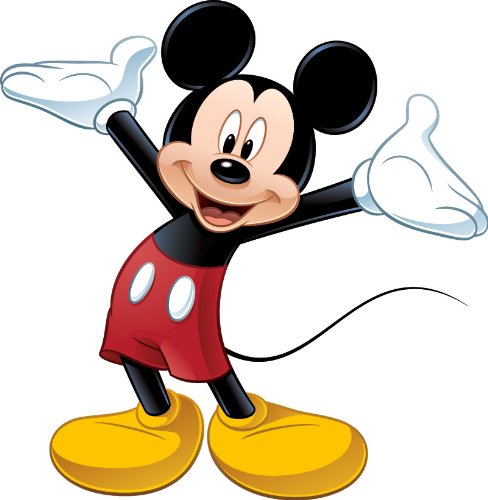 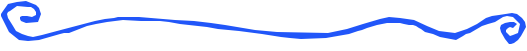 Monday2/3/20ArtSocial Studies TestTuesday2/4/20GymWednesday2/5/20Media CenterThursday2/6/20ISMFriday2/7/20MusicBagel Day6:00 Movie Night